Hundratals flyktingar döda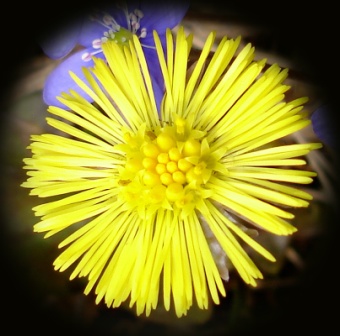 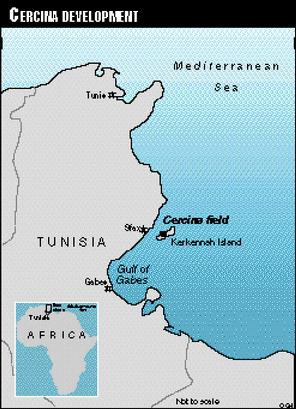 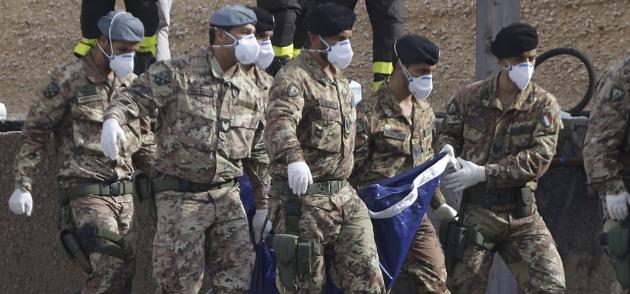 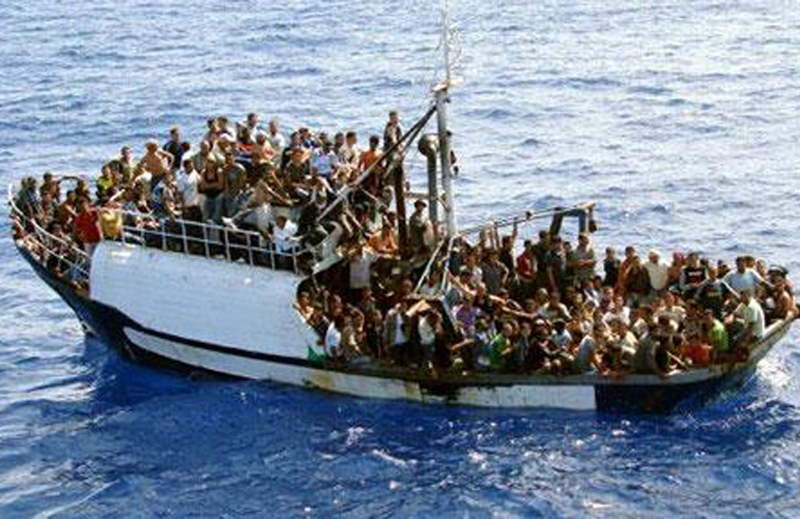 